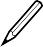 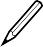 1)	2)	3)	4)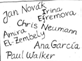 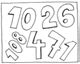 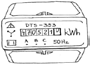 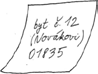 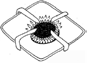 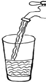 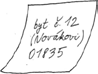 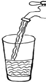 7)	8)	10)	11)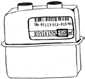 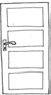 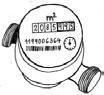 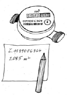 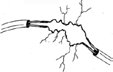 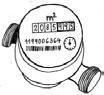 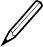 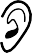 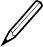 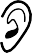 a)	b)	c)	d)	e)g)	h)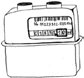 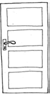 ch)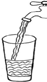 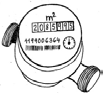 i)	j)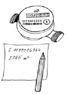 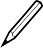 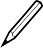 Muž pracuje do 18:00.Muž musí napsat na papír jenom svoje jméno a číslo plynoměru.Muž musí dát papír na dveře od domu.Muž nechápe, co musí dělat.Žena muži vysvětlí, co musí dělat.ANO	NEUž to chápu.	b) Nevíte, co mám dělat?	c) Já vám to vysvětlím.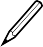 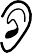 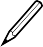 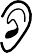 d) Já tomu pořád nerozumím.A: Prosím vás, já jsem do šesti v práci, 1)	? B: Já jsem taky v práci, v tuhle dobu není nikdo doma. Napište ta čísla na papír a dejte to na dveře.A: A tam napíšu jméno a číslo a potom co ještě?B: To první číslo je číslo plynoměru a to druhé je, kolik plynu jste spotřeboval.A: 2)	.B: Tak pojďte, 3)	. Ukažte mi, kde máte plynoměr. Mhhm, mhhm, jo. Napíšete tam tohle číslo a tohle číslo.A: Aha, 4)	. Děkuju a nezlobte se. B: No, za málo.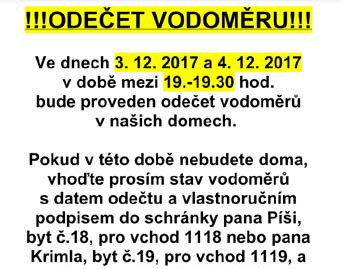 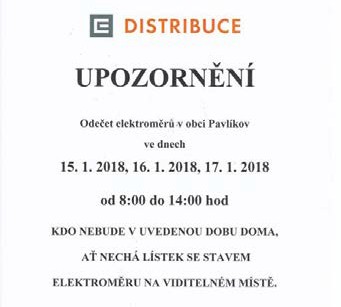 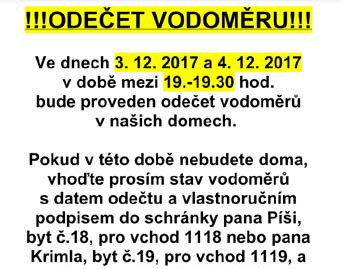 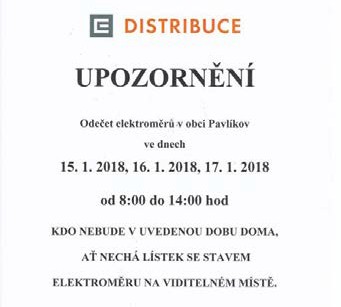 a) plynb) elektřinac) voda	d) vodoměre) elektroměrf) plynoměrg) odečeth) papír (lístek)ch) dveře	i) čísloj) jméno